В Приморском крае продолжается эпидемический сезон заболеваемости гриппом и ОРВИ, характерный для этого времени года.Заболеваемость ОРВИ и гриппом в крае находится на неэпидемическом уровне во всех возрастных группах населения.Зарегистрированы первые случаи заболевания гриппом, подтвержденные лабораторно. По результатам лабораторных исследований  у больных  обнаружены РНК вируса гриппа В. Достаточно активно продолжают циркулировать респираторные вирусы не гриппозной этиологии (вирусы парагриппа,  риновирусы).Возбудители гриппа и ОРВИ высоко заразны и передаются воздушно-капельным путем. При чихании и кашле в воздухе вокруг больного человека распространяются микрокапли его слюны, мокроты и выделений из носа, содержащие вирус-возбудитель. Более крупные капли оседают на окружающих предметах, мелкие - способны долго находиться в воздухе и переноситься на расстояния до нескольких сот метров, при этом вирусы сохраняют способность к заражению от нескольких часов до нескольких дней. Из этого следует, что основные меры гигиенической профилактики направлены на предотвращение контакта здоровых людей с содержащими вирус частицами выделений больного человека.Что нужно делать, для того чтобы предотвратить собственное заражение и обезопасить окружающих в случае уже начавшегося заболевания?- в первую очередь оставаться дома, соблюдать постельный  режим,-  крайне опасно переносить грипп на ногах, это приводит  к тяжелым инфекционным осложнениям, в первую очередь   бронхитам, пневмониям.- при температуре вызвать врача на дом, либо бригаду скорой помощи,- самолечение недопустимо, именно врач должен поставит диагноз и назначить лечение,-  регулярно тщательно мойте руки с мылом, особенно после улицы и общественного транспорта, при отсутствии доступа к воде и мылу - использовать дезинфицирующие средства для рук на спиртовой основе или воспользоваться одноразовой салфеткой при необходимости прикосновения к глазам или носу,- при планировании посещения общественных мест возьмите с собой медицинскую маску: если в общественном месте чихают и кашляют, закройте рот и нос медицинской маской или носовым платком – это поможет предотвратить инфицирование,-  в случае появления больных гриппом  в семье или  рабочем коллективе - начать принимать противовирусные препараты с профилактической целью, с учетом противопоказаний и инструкций по применению препарата,- помещение, где находится больной, необходимо регулярно проветривать и как можно чаще проводить там влажную уборку, желательно с применением дезинфицирующих средств, действующих на вирусы,- употреблять как можно больше  продуктов, содержащих витамин С ( клюква, брусника, лимон),- отправляясь на прогулку, одевайтесь по погоде, старайтесь не переохлаждаться при нахождении на улице.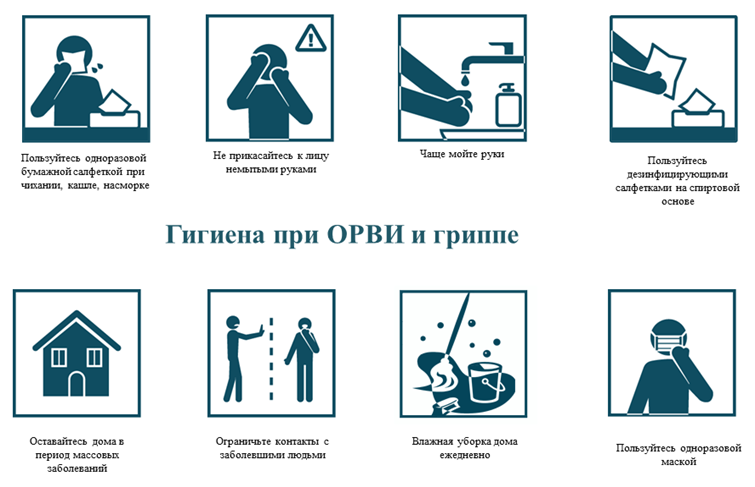 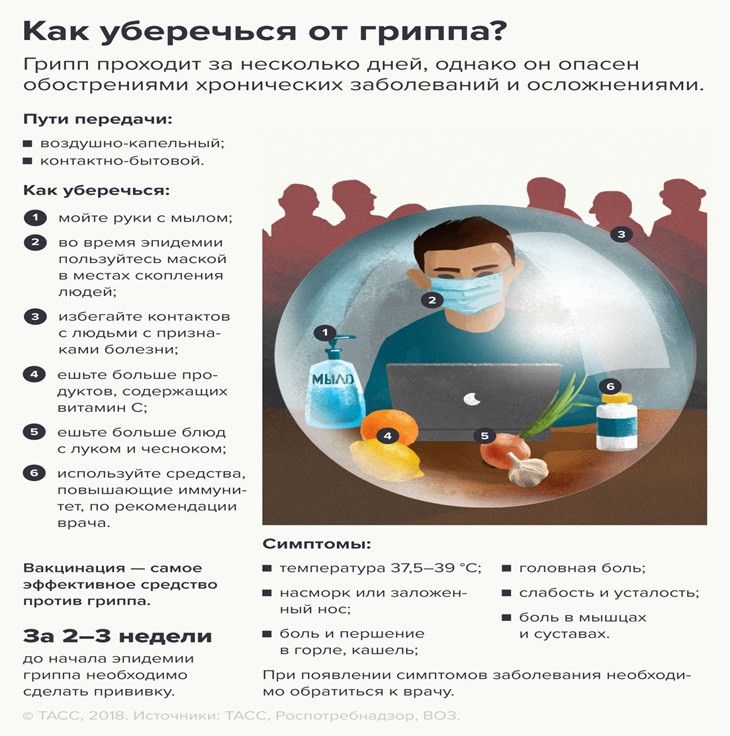 Что такое грипп и какова его опасность?Грипп — это инфекционное заболевание, заболеть которым может любой человек. Возбудителем гриппа является вирус, который от инфицированных людей попадает в носоглотку окружающих.Большинство людей болеют гриппом всего лишь несколько дней, но некоторые заболевают серьёзнее, возможно тяжёлое течение болезни, вплоть до смертельных исходов.При гриппе обостряются имеющиеся хронические заболевания, кроме этого, грипп имеет обширный список возможных осложнений:Лёгочные осложнения (пневмония, бронхит). Именно пневмония является причиной большинства смертельных исходов от гриппа.Осложнения со стороны верхних дыхательных путей и ЛОР-органов (отит, синусит, ринит, трахеит).Осложнения со стороны сердечно-сосудистой системы (миокардит, перикардит).Осложнения со стороны нервной системы (менингит, менингоэнцефалит, энцефалит, невралгии, полирадикулоневриты).Чтобы избежать возможных осложнений, важно своевременно проводить профилактику гриппа и правильно лечить само заболевание.Обычно грипп начинается внезапно. Возбудители гриппа, вирусы типов А и В, отличаются агрессивностью и исключительно высокой скоростью размножения, поэтому за считанные часы после заражения вирус приводит к глубоким поражениям слизистой оболочки дыхательных путей, открывая возможности для проникновения в неё бактерий.Среди симптомов гриппа — жар, температура 37,5–39 °С, головная боль, боль в мышцах, суставах, озноб, усталость, кашель, насморк или заложенный нос, боль и першение в горле.Грипп можно перепутать с другими заболеваниями, поэтому чёткий диагноз должен поставить врач, он же назначает тактику лечения.Что делать при заболевании гриппом?Самому пациенту при первых симптомах нужно остаться дома, чтобы не только не заразить окружающих, но и вовремя заняться лечением, для чего необходимо немедленно обратиться к врачу. Для предупреждения дальнейшего распространения инфекции заболевшего нужно изолировать от здоровых лиц, желательно выделить отдельную комнату.Важно!Родители! Ни в коем случае не отправляйте заболевших детей в детский сад, школу, на культурно-массовые мероприятия. При гриппе крайне важно соблюдать постельный режим, так как при заболевании увеличивается нагрузка на сердечно-сосудистую, иммунную и другие системы организма.Самолечение при гриппе недопустимо, и именно врач должен поставить диагноз и назначить необходимое лечение, соответствующее состоянию и возрасту пациента.Для правильного лечения необходимо строго выполнять все рекомендации лечащего врача и своевременно принимать лекарства. Кроме этого, рекомендуется обильное питьё — это может быть горячий чай, клюквенный или брусничный морс, щелочные минеральные воды. Пить нужно чаще и как можно больше.Важно!При температуре 38 — 39°С вызовите участкового врача на дом либо бригаду «скорой помощи».При кашле и чихании больной должен прикрывать рот и нос платком или салфеткой.Помещение, где находится больной, необходимо регулярно проветривать и как можно чаще проводить там влажную уборку, желательно с применением дезинфицирующих средств, действующих на вирусы.Общение с заболевшим гриппом следует ограничить, а при уходе за ним использовать медицинскую маску или марлевую повязку.Как защитить себя от гриппа?Согласно позиции Всемирной организации здравоохранения, наиболее эффективным средством против гриппа является вакцинация, ведь именно вакцина обеспечивает защиту от тех видов вируса гриппа, которые являются наиболее актуальными в данном эпидемиологическом сезоне и входят в её состав.Введение в организм вакцины не может вызвать заболевание, но путём выработки защитных антител стимулирует иммунную систему для борьбы с инфекцией. Эффективность вакцины от гриппа несравнимо выше всех неспецифических медицинских препаратов, которые можно принимать в течение зимних месяцев, например иммуномодуляторов, витаминов, гомеопатических средств, средств «народной медицины» и так далее.Вакцинация рекомендуется всем группам населения, но особенно показана детям начиная с 6 месяцев, людям, страдающим хроническими заболеваниями, беременным женщинам, а также лицам из групп профессионального риска — медицинским работникам, учителям, студентам, работникам сферы обслуживания и транспорта.Вакцинация должна проводиться за 2–3 недели до начала роста заболеваемости, делать прививку можно только в медицинском учреждении специально обученным медицинским персоналом, при этом перед вакцинацией обязателен осмотр врача.Противопоказаний к вакцинации от гриппа немного. Прививку против гриппа нельзя делать при острых лихорадочных состояниях, в период обострения хронических заболеваний, при повышенной чувствительности организма к яичному белку (если он входит в состав вакцины).Сделав прививку от гриппа, вы защищаете свой организм от атаки наиболее опасных вирусов — вирусов гриппа, но остается ещё более 200 видов вирусов, которые менее опасны для человека, но также могут явиться причиной заболевания ОРВИ. Поэтому в период эпидемического подъёма заболеваемости ОРВИ и гриппом рекомендуется принимать меры неспецифической профилактики.Правила профилактики гриппа:Сделайте прививку против гриппа до начала эпидемического сезона.Сократите время пребывания в местах массовых скоплений людей и общественном транспорте.Пользуйтесь маской в местах скопления людей.Избегайте тесных контактов с людьми, которые имеют признаки заболевания, например чихают или кашляют.Регулярно тщательно мойте руки с мылом, особенно после улицы и общественного транспорта.Промывайте полость носа, особенно после улицы и общественного транспортаРегулярно проветривайте помещение, в котором находитесь.Регулярно делайте влажную уборку в помещении, в котором находитесь.Увлажняйте воздух в помещении, в котором находитесь.Ешьте как можно больше продуктов, содержащих витамин С (клюква, брусника, лимон и др.).Ешьте как можно больше блюд с добавлением чеснока и лука.По рекомендации врача используйте препараты и средства, повышающие иммунитет.В случае появления заболевших гриппом в семье или рабочем коллективе — начинайте приём противовирусных препаратов с профилактической целью (по согласованию с врачом с учётом противопоказаний и согласно инструкции по применению препарата).Ведите здоровый образ жизни, высыпайтесь, сбалансированно питайтесь и регулярно занимайтесь физкультурой.=== Подписано Простой Электронной Подписью === Дата: 02.12.2021 08:13:57 === Уникальный код: 167686-75913 === ФИО: Татьяна Николаевна Кирилюк === Должность: Заведующий ===